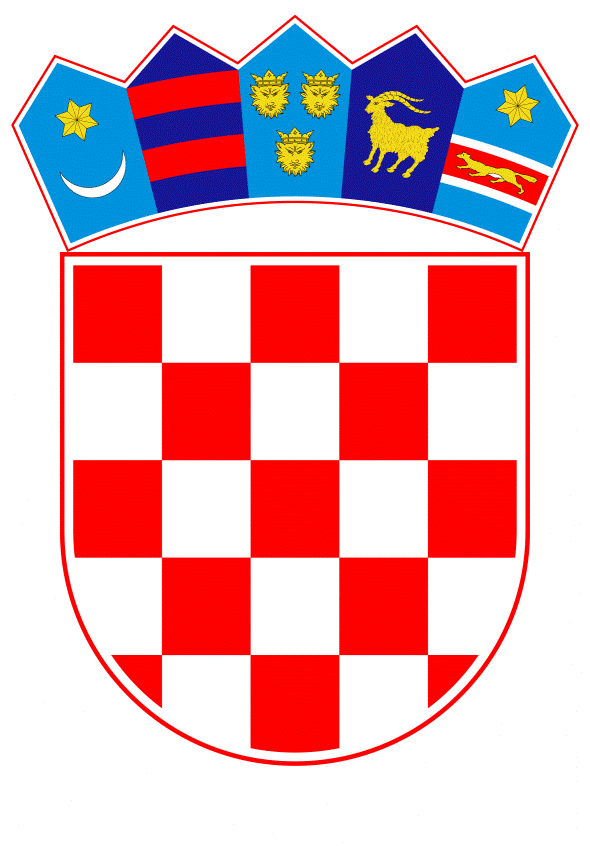 VLADA REPUBLIKE HRVATSKEZagreb, 10. listopad 2019._______________________________________________________________________________________________________________________________________________________________________________________________________________________________________________Banski dvori | Trg Sv. Marka 2  | 10000 Zagreb | tel. 01 4569 222 | vlada.gov.hrPRIJEDLOG		Na temelju članka 31. stavka 3. Zakona o Vladi Republike Hrvatske (Narodne novine, br. 150/11, 119/14, 93/16 i 116/18), Vlada Republike Hrvatske je na sjednici održanoj _______2019. godine donijelaZ A K L J U Č A KPrihvaća se Izjava o suradnji kojom se uspostavlja Europsko partnerstvo za tehnologiju lanca blokova (u daljnjem tekstu: Izjava), u tekstu koji je Vladi Republike Hrvatske dostavilo Ministarstvo gospodarstva, poduzetništva i obrta aktom, KLASE: 910-04/19-01/110, URBROJA: 526-05-01-02/2-19-24, od 7. listopada 2019. godine.Stručnim nositeljem utvrđuje se Ministarstvo gospodarstva, poduzetništva i obrta nadležnim za koordinaciju aktivnosti koje proizlaze iz Izjave.  Ministarstvo gospodarstva, poduzetništva i obrta će sredstva potrebna za provedbu aktivnosti koje mogu proizaći iz Izjave planirati u okviru svojeg limita ukupnih rashoda državnog proračuna Republike Hrvatske.Ovlašćuje se ministar gospodarstva, poduzetništva i obrta da, u ime Republike Hrvatske, potpiše Izjavu.  Klasa:		Urbroj:		Zagreb,										         PREDSJEDNIK   									   mr. sc. Andrej PlenkovićOBRAZLOŽENJE Europska komisija je 10. travnja 2018. g. u Bruxellesu organizirala konferenciju na temu utjecaja digitalnih tehnologija na budućnost Europe (Digital Day Brussels), na kojoj su 21 država članica uz Norvešku potpisale Izjavu o suradnji kojom se uspostavlja Europsko partnerstvo za tehnologiju lanca blokova (eng. European Blockchain Partnership - EBP) dok su ostale države članice (Grčka, Rumunjska, Cipar, Danska, Italija i Lihtenštajn) Izjavu potpisale naknadno jer Izjava daje takvu mogućnost. Hrvatska tada nije bila među potpisnicama uzimajući u obzir dugoročnu suradnju, potrebne stručna znanja, te eventualne financijske obveze koje bi proizašle iz teksta Izjave. Blockchain je tehnologija koja u svojoj biti predstavlja programirane i kodirane baze podataka, koje se lančano povezuju (distribuiraju) te dodatno osiguravaju kriptiranjem. Nadalje, funkcionalno gledano, blockchain/lanac blokova služi kao otvoreni, distribuirani registar koji trajno pohranjuje i ovjerava sve transakcije između dvije strane. Iz perspektive gospodarstva, s posebnim osvrtom na industriju, blockchain predstavlja enorman potencijal budući smo relativno mala ekonomija s velikim brojem kvalitetnog i konkurentnog ICT kadra, a zbog čega bismo na tehnologiji blockchaina mogli prosperirati gospodarski. Također državna/javna uprava, javni registri imali bi potencijala postati puno učinkovitijima, kada bi se u njihovoj arhitekturi i kreiranju primjenjivala blockchain tehnologija.Koristi blockchain tehnologije prepoznale su već mnogobrojne državne članice.Primjerice, u Sloveniji se otvorilo 13000 radnih mjesta zbog direktne i indirektne povezanosti s razvojem blockchain tehnologije i projektima koji rade na tom razvoju. Mnoge druge aplikacije mogu se nasloniti na blockchain i iskoristiti njegov najvažniji sigurnosni element – nepromjenjivost podataka. Tako npr., Švedskoj, Estoniji i nekim državama Sjedinjenih Američkih Država se primjerice zemljišne knjige (gruntovnica) “upisuje“ i distribuira kroz blockchain (svaka kupovina nekretnine, darovanje ili opterećenje bilježi se kao transakcija). Ukrajinska Vlada također je uvela blockchain tehnologiju u javnu administraciju, omogućit će praćenje svake transakcije u javnoj administraciji kako bi povećala učinkovitost i poboljšala transparentnost svoga rada. Blockchain je primjenjiv u svim granama industrije: energetici, zdravstvu, sigurnosnoj industriji, financijskoj itd..Primjerice Ujedinjeni Arapski Emirati provode projekt “Dubai Blockchain Strategy” čiji je cilj uvođenje blockchain tehnologije u sve državne agencije UAE do 2020. U naftnoj industriji blockchain se smatra rješenjem koje bi moglo stabilizirati cijene nafte. Primjerice, već sada se koristi blockchain za transakcije u mikro-mrežama koje dijele proizvedenu energiju iz obnovljivih izvora energije. Također, digitalne valute su svjedočile početku blockchain tehnologije, no sam potencijal je vidljiv i mnogo dalje. Blockchain je imun na manipulaciju, korupciju, potpuno je povjerljiv, provjerljiv i ono što se stvori kroz blockchain postaje nepromjenjivo. Blockchain tehnologija je potpuno transparentna i imuna na korupcije i malverzacije.Zbog toga je blockchain tehnologija izuzetna, naime kada se neki podatak jednom zapiše, on više nije promjenjiv. Kada se napravi transakcija onda se zapisuje u blok podataka i postaje nepromjenjivom. Ukoliko se eventualno pogriješilo  pri upisivanju podatka u blok, napravit će se nova transakciju s kojom će se prethodna poništiti, no obje radnje ostati će zapisane u blockchain, kako bi sve bilo vidljivo i tranparentno.Upravo iz toga razloga blockchain tehnologija je nezamijenjiv alat za sustav zemljišnih knjiga, katastra i drugih registara podataka, kao i za financijske sustave. Upravo je ideja blockchain tehnologije stvaranje decentraliziranih transparentnih sustava u koje se mogu upisivati podaci i transakcije svih namjena (ne samo oni o financijskim transakcijama), kako bi se poslovni procesi odvijali točnije, brže, transparentnije i učinkovitije. Na praktičnom primjeru jednoga državnog registra u blockchainu, mogu se vidjeti sve koristi te tehnologije. Na primjer, kroz povijest mnogih država zna se kako je bilo poteškoća i manipulacija u procesima prebrojavanja izbornih rezultata, blockchain će u potpunosti ukloniti tu mogućnost. Također kao primjer može se uzeti kako medicinskoj industriji dijeljenje ili gubitak zdravstvenih informacija dovodi do problema i nepovjerljivosti između korisnik i pružatelja usluga, pomoću blockchaina razmjena informacija između korisnika bi bila u potpunosti sigurna i lišena svih takvih ili sličnih anomalija u sustavu.Kada bi postojao državni/javni registar a registar diploma, magisterija i doktorata u blockchainu kao distribuirana baza podataka, ne bi se dešavale situacije krivotvorenja diploma.To konkretno znači da danas kadrovske službe ne bi gubile vrijeme, raspoloživost kadrova, te državni i javni novac na provjeru vjerodostojnosti diploma/doktorata (minimalno 100 kuna po jednoj provjeri na određenom fakultetu, koji se svakodnevno gubi iz državnog proračuna).Svi pročišćeni podaci o položenim ispitima, diplomskim radovima i doktorskim disertacijama bili bi zapisani u bazu podataka – registar u blockchainu, a isti bi bili nepromjenjivi i imuni na bilo kakve korupcije podataka.Kada bi netko i lažnu diplomu uvrstio u lanac bloka, vrlo brzo bi se ista pronašla kao nepripadajuća (uspoređujući ju s podacima položenih ispita i diploma fakulteta – vrlo brzo bi se ustanovilo da je lažna, te bi povjerenje u registar bilo postojano).Ono što nas kao državu članicu treba privući u korištenje blockchain tehnologije  jest potencijal uštede vremena i troškova bez velikih ulaganja u infrastrukturu. Blockchain tehnologija će zasigurno utjecati i već utječe na brojne industrije, a samo ranim ulaskom u to područje možemo ostvariti prednost nad konkurencijom.24 države članice EU potpisale povelju o Europskom Blockchain Partnerstvu gdje se stvara međunarodni prostor za razvoj i istraživanje ove tehnologije, a uz to i pristup fondovima od 300 milijuna EUR koji će biti na raspolaganju svim članicama (kroz Obzor 2020).Pristupanje ovom Partnerstvu za Republiku Hrvatsku ne predstavlja trošak niti financijski obvezuje na bilo koji način. U smislu sugestije Ureda za zakonodavstvo Vlade Republike Hrvatske navodi se kako bi i inače za provedbu Izjave bilo potrebno osigurati sredstva u državnom proračunu Republike Hrvatske u smislu odredbe članka 3. Zakona o sklapanju i izvršavanju međunarodnih ugovora („Narodne novine“, broj 28/96), navodi se kako  pristupanje samoj Izjavi tj., partnerstvu ne nameće državama članicama financijske obveze, međutim, ulaganja u istraživanje i razvoj povezano s blockchain tehnologijom ostavljeno je svakoj državi članici da ista potiče i financira na način koji joj odgovara.Uvjereni smo da postoji snažna potreba pristupanja Republike Hrvatske Europsko partnerstvo za tehnologiju lanca blokova, a što bi omogućilo hrvatskim poduzećima da iskoriste pogodnosti aktualno dostupnih financijskih sredstava u području tehnologije lanca blokova te snažniju suradnju između država članica za iskorištavanje financijskog potencijala programa Digitalna Europa za razdoblje 2021.–2027.g. Očekuje se da će tako veliko financiranje na razini EU doseći kritičnu masu potrebnu za privlačenje velikih privatnih ulaganja.Zaključno navodimo kako je Republika Hrvatska u nizu stajališta posvećenih inicijativama koje su dio Strategije jedinstvenog digitalnog tržišta dosljedno podržavala napore Europske komisije i država članica u izgradnji zajedničkog odgovora na digitalne izazove budućnosti. Slijedom navedenog, predlaže se da Vlada Republike Hrvatske donese Zaključak kojim se prihvaća Izjava o suradnji kojom se uspostavlja Europsko partnerstvo za tehnologiju lanca blokova i ovlašćuje ministra gospodarstva, poduzetništva i obrta da, u ime Republike Hrvatske, potpiše Izjavu iz točke 1. ovoga Zaključka. Predlagatelj:Ministarstvo gospodarstva, poduzetništva i obrtaPredmet:Izjava o suradnji kojom se uspostavlja Europsko partnerstvo za tehnologiju lanca blokova 